Notes for video 8.3.: http://tinyurl.com/rr480/video/assumptions 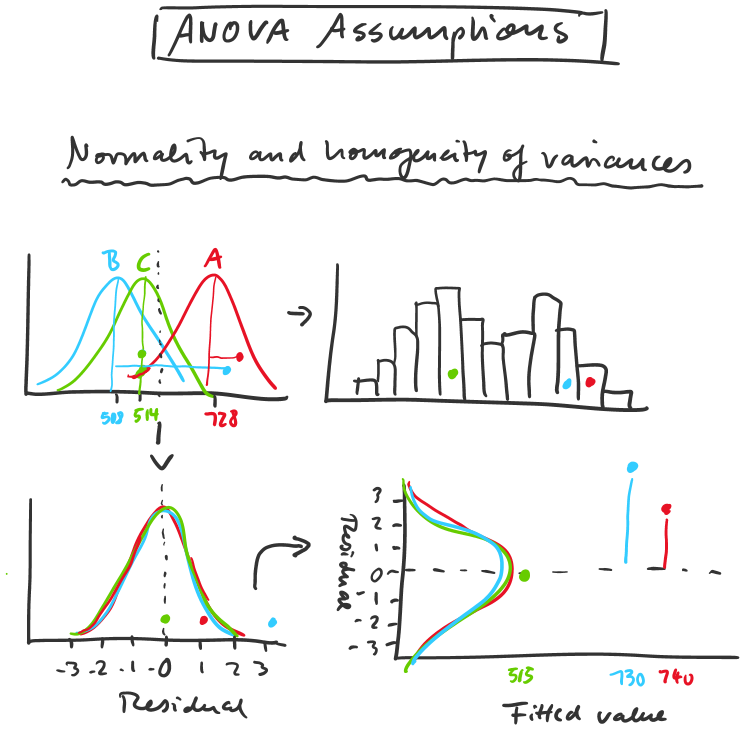 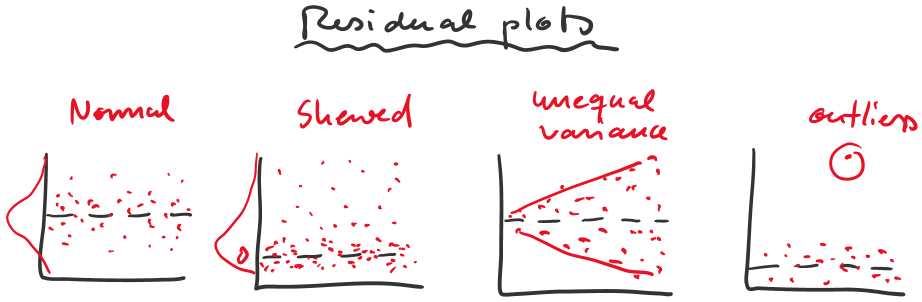 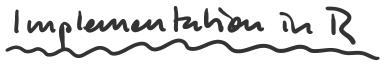 out1 = lm(YIELD ~ VARIETY + FARM)plot(residual(out1) ~ fitted(out1))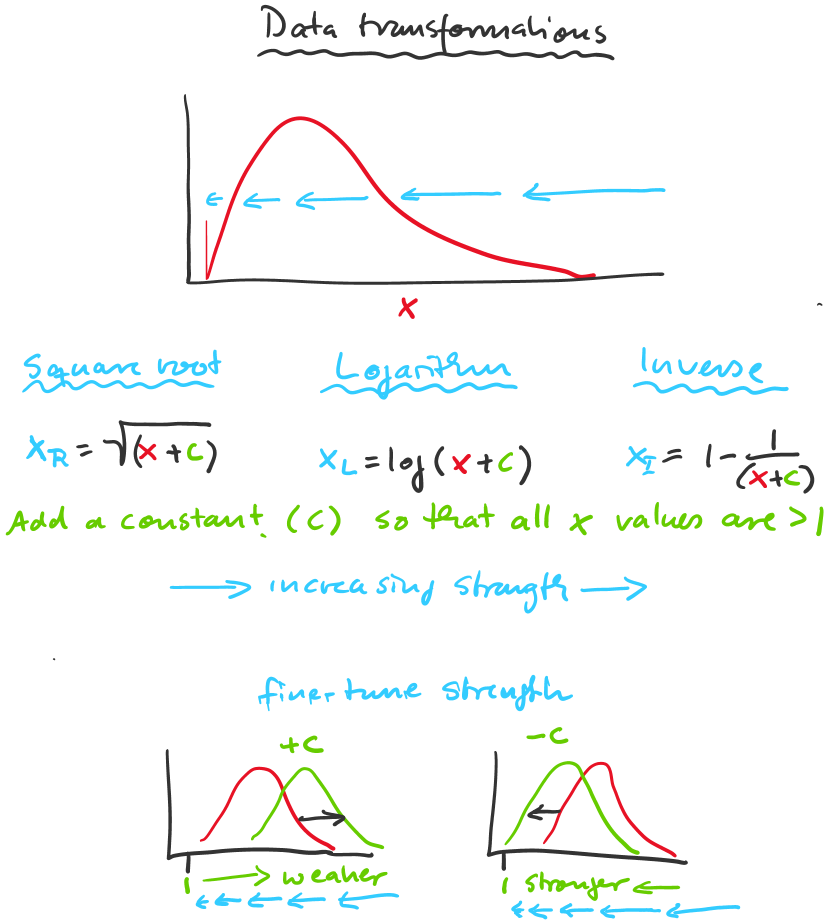 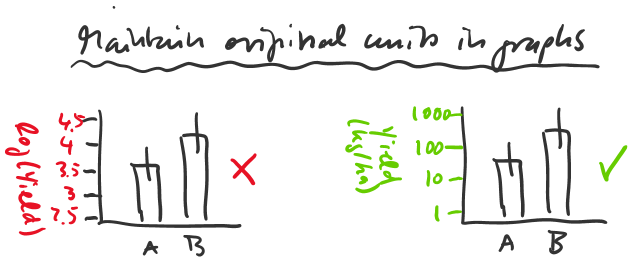 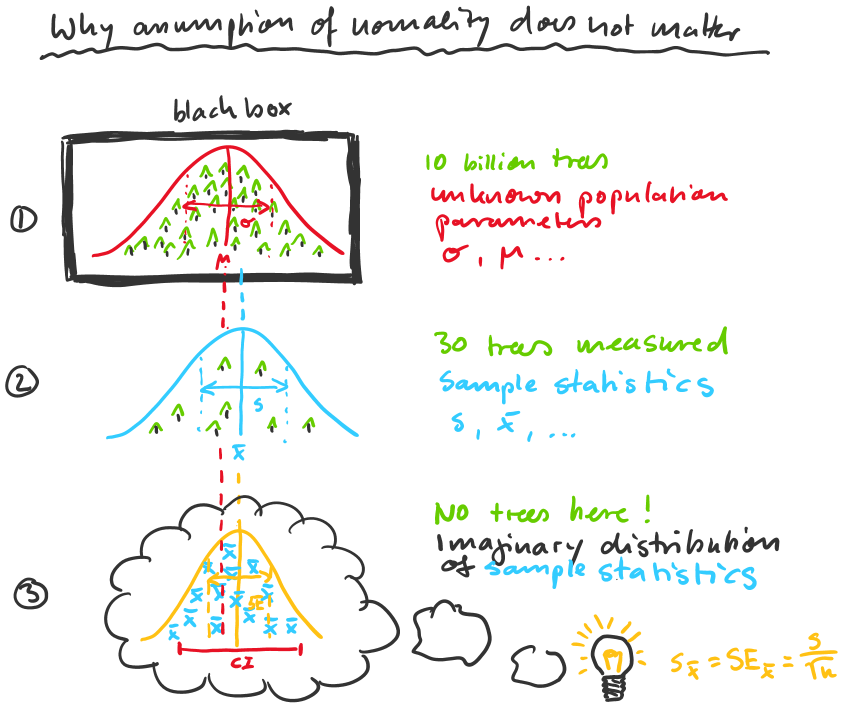 